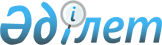 О внесении изменений в решение маслихата района имени Габита Мусрепова от 29 декабря 2022 года № 25-12 "Об утверждении бюджета Салкынкольского сельского округа района имени Габита Мусрепова на 2023-2025 годыРешение маслихата района имени Габита Мусрепова Северо-Казахстанской области от 11 декабря 2023 года № 11-5
      Маслихат района имени Габита Мусрепова Северо-Казахстанской области РЕШИЛ:
      1. Внести в решение маслихата района имени Габита Мусрепова от 29 декабря 2022 года № 25-12 "Об утверждении бюджета Салкынкольского сельского округа района имени Габита Мусрепова на 2023-2025 годы" следующие изменения:
      пункт 1 изложить в новой редакции:
       "1. Утвердить бюджет Салкынкольского сельского округа района имени Габита Мусрепова на 2023-2025 годы согласно приложениям 1, 2 и 3 соответственно к настоящему решению, в том числе на 2023 год в следующих объемах:
      1) доходы – 37 131,4 тысячи тенге:
      налоговые поступления – 2 081,2 тысячи тенге;
      неналоговые поступления – 0;
      поступления от продажи основного капитала – 268,8 тысяч тенге;
      поступления трансфертов – 34 781,4 тысячи тенге; 
      2) затраты – 37 545,7 тысяч тенге; 
      3) чистое бюджетное кредитование – 0:
      бюджетные кредиты – 0;
      погашение бюджетных кредитов – 0;
      4) сальдо по операциям с финансовыми активами – 0:
      приобретение финансовых активов – 0;
      поступления от продажи финансовых активов государства – 0;
      5) дефицит (профицит) бюджета – - 414,3 тысячи тенге;
      6) финансирование дефицита (использование профицита) бюджета – 414,3 тысяч тенге:
      поступление займов – 0;
      погашение займов – 0;
      используемые остатки бюджетных средств – 414,3 тысяч тенге.";
      приложение 1 к указанному решению изложить в новой редакции, согласно приложению к настоящему решению.
      2. Настоящее решение вводится в действие с 1 января 2023 года. Бюджет на 2023 год Салкынкольского сельского округа района имени Габита Мусрепова
					© 2012. РГП на ПХВ «Институт законодательства и правовой информации Республики Казахстан» Министерства юстиции Республики Казахстан
				
      Председатель маслихата района имени Габита МусреповаСеверо-Казахстанской области 

С. Баумаганбетов
Приложение к решениюмаслихата районаимени Габита МусреповаСеверо-Казахстанской областиот 11 декабря 2023 года № 11-5Приложение к решениюмаслихата районаимени Габита МусреповаСеверо-Казахстанской областиот 29 декабря 2022 года № 25-12
Категория
Класс
Подкласс
Наименование
Сумма (тысяч тенге)
1. Доходы
37 131,4
1
Налоговые поступления
2 081,2
01
Подоходный налог
67
2
Индивидуальный подоходный налог
67
04
Налоги на собственность
2 014
1
Налоги на имущество
100
3
Земельный налог
0,8
4
Налог на транспортные средства
600
5
Единый земельный налог
1 313,2
05
Внутренние налоги на товары, работы и услуги
0,2
3
Поступления за использование природных и
других ресурсов
0,2
2
Неналоговые поступления
0
3
Поступления от продажи основного капитала
268,8
03
Продажа земли и нематериальных активов
268,8
1
Продажа земли
268,8
4
Поступления трансфертов
34 781,4
02
Трансферты из вышестоящих органов государственного управления
34 781,4
3
Трансферты из районного (города областного
значения) бюджета
34 781,4
Функцио-нальная группа
Админи-стратор бюджетных программ
Прог-рамма
Наименование
Сумма (тысяч тенге)
2. Затраты
37 545,7
01
Государственные услуги общего характера
22 765,4
124
Аппарат акима города районного значения, села,
поселка, сельского округа
22 765,4
001
Услуги по обеспечению деятельности акима города районного значения, села, поселка,
сельского округа
22 765,4
07
Жилищно-коммунальное хозяйство
14 636
124
Аппарат акима города районного значения, села, поселка, сельского округа
14 636
008
Освещение улиц в населенных пунктах
492
014
Организация водоснабжения населенных
пунктов
14 144
12
Транспорт и коммуникации
144
124
Аппарат акима города районного значения, села, поселка, сельского округа
144
013
Обеспечение функционирования автомобильных дорог в города районного значения, села, поселка, сельского округа
144
15
 Трансферты
0,3
124
Аппарат акима города районного значения, села, поселка, сельского округа
0,3
048
Возврат неиспользованных (недоиспользованных) трансфертов
0,3
3. Чистое бюджетное кредитование
0
Бюджетные кредиты
0
Погашение бюджетных кредитов
0
4. Сальдо по операциям с финансовыми активами
0
Приобретение финансовых активов
0
Поступления от продажи финансовых активов государства
0
5. Дефицит (профицит) бюджета
-414,3
6. Финансирование дефицита (использование профицита) бюджета
414,3
Поступление займов
0
Погашение займов
0
Используемые остатки бюджетных средств
414,3
Категория
Класс
Подкласс
Наименование
Сумма (тысяч тенге)
8
Используемые остатки бюджетных средств
414,3
01
Остатки бюджетных средств
414,3
1
Свободные остатки бюджетных средств
414,3